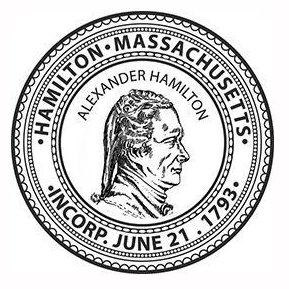 WarrantForAnnual Town MeetingApril 2, 20229:00 a.m.Hamilton-Wenham Regional High SchoolAuditoriumAnnual Town ElectionApril 7, 20227:00 a.m. – 8:00 p.m.Hamilton-Wenham Recreation GymnasiumTown By-LawsCHAPTER IIRULES AND PROCEDURE OF TOWN MEETINGSSECTION 1.	All articles in the warrant shall be taken up in the order of their arrangement, unless otherwise decided by a two-thirds vote, except that unanimous consent shall be required for inclusion of an Article in a “Consent Motion” group of Articles that will be taken up by the meeting for voting on the group.SECTION 2.	In case of motions to amend, or to fill out blanks, the one expressing the largest sum or the longest time shall be put first, and an affirmative vote thereon shall be a negative vote on any smaller sum or shorter time.SECTION 3.	The report of a committee shall be deemed properly before a meeting if a request for its acceptance is included in an article of the warrant and a copy is published in the Special Report or is filed with the Town Clerk fifteen days prior to the meeting.  A vote to accept a final report shall discharge the committee but shall not be equivalent to a vote to carry out its recommendations.  A vote on recommendations included in a committee report shall only be in order under an article to that effect in the warrant.  A vote to accept a report of progress shall continue the committee under its original authority unless otherwise specified.SECTION 4.	If an article of the Warrant has once been acted upon and disposed of, it shall not be again considered at the meeting except by a two-thirds vote.SECTION 5.	No money shall be appropriated from the Stabilization Fund except by a 2/3 vote at a Town Meeting.SECTION 6.	Only registered voters of the Town shall be admitted and entitled to vote at any Annual or Special meeting provided that upon prior request the Moderator may admit to the meeting persons who are not registered voters and in his discretion may permit them to speak on a subject.  Any person so permitted to speak at a meeting shall announce his full name and address to the meeting.SECTION 7.	Motions at Town Meeting shall be made orally, but the Moderator may require any motion also to be submitted in writing.  Unless otherwise directed thereby the Moderator shall appoint all committees created by the vote of the Town.  SECTION 8.	The conduct of all Town Meetings not prescribed by law or by the foregoing rules shall be determined by the rules of practice contained in the most current edition of Town Meeting Time, A Handbook of Parliamentary Law.SECTION 9.	On matters requiring a two-thirds vote, either by statute or these By-Laws, a count need not be taken and the vote need not be recorded unless the vote declared is immediately questioned by seven or more voters as provided in General Laws, Chapter 39, Section 15.TABLE OF CONTENTSPlease note: The appendices are available at the Town Hall, on-line @ www.hamiltonma.gov and at the meeting.  They were omitted from the warrant mailing to save on printing and postage costs. 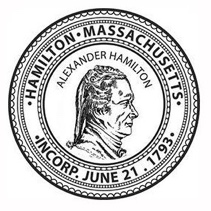 ESSEX, SSTO THE CONSTABLE OF THE TOWN OF HAMILTON:GREETINGS:In the name of the Commonwealth of Massachusetts, you are hereby directed to notify and warn the inhabitants of the Town of Hamilton qualified to vote in election and town affairs, to meet at the Hamilton-Wenham Regional High School Auditorium, 775 Bay Road in said town, on Saturday, the second day of April, in the year Two Thousand Twenty-two (April 2, 2022) at nine o’clock in the morning (9:00 a.m.), then and there to act on the following articles.SECTION 1:  ELECTIONS, REPORTS, PROCEDURESSECTION 2: FINANCIAL ACTIONSSECTION 3: OTHER APPROPRIATIONS AND ACTIONSADJOURNMENTGiven under our hands this ______day of ________________, 2022.HAMILTON SELECT BOARD_____________________________________________________William A. Olson, Chair_____________________________________________________James R. Knudsen _____________________________________________________Darcyll C. Dale_____________________________________________________Rosemary I. Kennedy _____________________________________________________Shawn M. Farrell							Hamilton, MassachusettsI have this day served this warrant as directed by Chapter 1, Section 1b of the Town By-laws.801274/HAML/0001BULK RATEU.S. POSTAGE PAIDPERMIT #24HAMILTON, MA 01936POSTAL PATRONVisit our website at www.hamiltonma.gov Please join usSaturday, April 2, 2022ANNUAL TOWN MEETINGHamilton-Wenham Regional High SchoolAuditorium9:00 a.m.DEMOCRACY IS NOT A SPECTATOR SPORTPlease bring this warrant with you to the Town Meeting.   Thank you.801274/HAML/0001Appendix ACOMPENSATION/CLASSIFICATION TABLEAppendix BTOWN BUDGETAppendix CSCHOOL BUDGETAppendix DCAPITAL BUDGETAppendix EWATER ENTERPRISE BUDGETAppendix FPATTON HOMESTEAD BUDGETAppendix GCOMMUNITY PRESERVATION COMMITTEE BUDGETOpen Space and Recreation – ProjectTo appropriate $_________ from FY22 Community Preservation Fund Revenues to fund the debt service for the Sagamore Hill conservation project.  This bond will be paid in full in FY2032.Historic Preservation – ProjectTo reserve $_______ of FY22 Community Preservation Fund Revenues to the Historic Preservation Reserve.  Community Housing – ReserveTo reserve $_________ of FY22 Community Preservation Fund Revenues to the Community Housing Reserve.  Administration - ExpenseTo appropriate $________ of FY22 Community Preservation Fund Revenues for administration costs including, but not limited to, annual Community Preservation Coalition membership fees, signs publicizing CPA projects and salary for part-time Community Projects Coordinator position.Appendix HHWRSD AGREEMENT PROPOSED AMENDMENT801274/HAML/0001Warrant ArticleDescriptionPageNo.SECTION 1ELECTIONS, REPORTS, PROCEDURES2022/4 1-1Election of Officers 22022/4 1-2Reports  22022/4 1-3Article for Consent Motion2SECTION 2FINANCIAL ACTIONS2022/4 2-1Compensation/Classification Table (Appendix A)2-32022/4-2-2Prior Year Bills32022/4 2-3General Town Departmental Appropriations (Appendix B and C)3-42022/4 2-4Capital Expenditures (Appendix D)42022/4 2-5Water Enterprise Budget (Appendix E)42022/4 2-6Annual Financial Actions4-52022/4 2-7Hamilton Development Corporation52022/4 2-8OPEB Trust Fund52022/4 2-9Patton Homestead Operating Budget (Appendix F)62022/4 2-10Stabilization Fund62022/4 2-11Community Preservation Budget (Appendix G)72022/4 2-12Community Preservation – Patton Park Master Plan72022/4 2-13Community Preservation – Community House Square7-82022/4 2-14Community Preservation - Transfers82022/4 2-15Community Preservation – Sagamore Hill Debt Service8-9SECTION 3OTHER APPROPRIATIONS AND ACTIONS2022/4 3-1Amendment to HWRSD Agreement92022/4 3-2Climate Change Resolution9ARTICLE 2022/4 1-1Election of Officers To elect the following Town and School District Officers at the Annual Town Election on Thursday, April 7, 2022 from 7:00 a.m. to 8:00 p.m. at the Hamilton-Wenham Recreation Gymnasium, located at 16 Union Street, Hamilton, Massachusetts.         Town Moderator for one year         Two members of the Select Board for three years         One member of the Board of Assessors for three years         Three members of the Planning Board for three years         One member of the Housing Authority for five years         One Hamilton-Wenham Public Library Trustees for three years         Three members of the Hamilton-Wenham Regional School Committee              for three years ARTICLE 2022/4 1-2ReportsTo hear reports of Town Officers and selected committees and to take action thereon or relative thereto.  Reports will appear in the Town Report for Fiscal Year 2021 and be posted to the Town of Hamilton website.ARTICLE 2022/4 1-3Article for Consent MotionTo see if the Town will consolidate in one consent motion containing the motions for those articles that, in the opinion of the Moderator, are not controversial and can be passed without debate, or take any action thereon or relative thereto.Expected Consent Motion to include articles: (_____________________)ARTICLE 2022/4 2-1Compensation/ Classification TableTo see if the Town will amend the Personnel Bylaw by adopting changes to the classification and compensation table as set forth in Appendix A, or take any action thereon or relative thereto.[The Proposed Compensation/Classification Table appears as Appendix A to the 2022 Appendix Book.]Brief Summary: The Classification/Compensation table reflects a cost of living increase for settled contracts and non-union employees.  Collective Bargaining Agreements under negotiation are identified as such and do not reflect any cost of living increases.Fiscal Year 2023 Tax Rate Impact: The tax rate impact of this article is reflected in Article 2-2, the Town budget article, as the Classification/Compensation Table is only one part of a formula used to determine the various wages and salaries contained within the Town budget.  The Select Board (xxx) recommends favorable action.  The Finance and Advisory Committee (xxx) recommends favorable action.ARTICLE 2022/4 2-2Prior Year BillsTo see if the Town will raise and appropriate, transfer from available funds, or borrow pursuant to any applicable statute, a sum of money to pay any unpaid bills incurred in prior years, or take any action thereon or relative thereto. (Expected request $1,718.80)A 4/5 vote is required to approve this article.  Brief Summary: This article provides for payment of prior year bills which were not submitted or processed prior to the fiscal year ending on June 30, 2021.Fiscal Year 2023 Tax Rate Impact: Payment of this bill will have a negligible effect on the tax rate.The Select Board (xxx) recommends favorable action. The Finance and Advisory Committee (xxx) recommends favorable action.ARTICLE 2022/4 2-3General Town Departmental AppropriationsTo see if the Town will raise and appropriate, or transfer from available funds, a sum of money to defray the expenses of schools and all other Town expenses for the Fiscal Year beginning July 1, 2022, or take any action thereon or relative thereto. (Expected requests Town - $14,261,509.62 and School District - $22,213,591)[The proposed budget appears as Appendix B to the 2022 Appendix Book.][The approved school budget appears as Appendix C to the 2022 Appendix Book.]Brief Summary: This article is to approve the general operating budget for the Town and Schools.  $36,475,101.  The HWRSD budget request represents an increase of total school spending by over $597,977-- an increase of 3.31% or $711,407for Hamilton.The ENSATSD budget represents a total school spending of over $33,585,649– an increase of 4.93% or $31,433 for Hamilton. The Select Board recommends (xxx) favorable action. The Finance and Advisory Committee (xxx) recommends favorable action.ARTICLE 2022/4 2-4Capital ExpendituresTo see if the Town will raise and appropriate or transfer from available funds a sum of money for the purpose of funding capital expenditures and further, to authorize the Town Manager to administer and expend funds from said accounts, or take any action thereon or relative thereto. (Expected request $550,905.00)Brief Summary: This article would provide funds for various projects contained within the Fiscal Year 2023 Capital Projects Plan. [Please refer to Appendix D to the 2022 Appendix Book.] Fiscal Year 2023 Tax Rate Impact: The request if funded by taxation would represent approximately $0.30 per $1,000 assessed valuation, or $157 tax assessment on the average home valued at $629,160.  However, it is anticipated that Free Cash will be utilized for these appropriations.The Select Board (xxx) recommends favorable action.  The Finance and Advisory Committee (xxx) recommends favorable action.ARTICLE 2022/4 2-5Water Enterprise BudgetTo see if the Town will approve the FY2023 Water Enterprise Budget, as set forth in Appendix E, or take any action thereon or relative thereto. (Expected request $2,022,873)[The proposed budget appears as Appendix E to the 2023 Appendix Book.]Brief Summary: The FY23 operating budget for the Water Enterprise represents an increase of $330,808 or1.55 %. Retained earnings in the amount of $269,373 were used to balance the budget.  Fiscal Year 2023 Tax Rate Impact: The Water Department is supported by water fees; adoption of the budget will not impact the tax rate.  The Select Board (xxx) recommends favorable action.  The Finance and Advisory Committee (xxx) recommends favorable action.ARTICLE 2022/4 2-6Annual Financial ActionsTo see if the Town will authorize the following financial actions, or take any action thereon or relative thereto.To transfer $2,000 from the Cemetery Sale of Lots and Graves Fund to the General Fund to be used for cemetery purposes;To transfer $447,893 from the Water Enterprise Fund to the General Fund to be used for indirect expenses;To transfer $108 from the Clark Fund to the Conservation Trust fund for conservation related expensesBrief Summary: This article occurs annually as part of the budget process.Fiscal Year 2023 Tax Rate Impact: The proposed transfers from the Cemetery Sale of Lots and Graves and  Water Enterprise will reduce the estimated tax rate by approximately $0.25 per $1,000 assessed valuation, or $139.61 tax assessment on the average home valued at $629,160.The Select Board (xxx) recommends favorable action.  The Finance and Advisory Committee (xxx) recommends favorable action.ARTICLE 2022/4 2-7Hamilton Development CorporationTo see if the Town will raise and appropriate the sum of $55,000 to the Hamilton Development Corporation, or take any action thereon or relative thereto. (Expected request is $55,000)Brief Summary: At the 2010 Annual Town Meeting, the Town accepted the provisions of M.G.L. c.64L, Section 2(a) to impose a local meals excise tax.  At the same meeting, the Town approved that such funds were to be used for the purpose of supporting economic development in the downtown commercially zoned district.Fiscal Year 2023 Tax Rate Impact: The proposed transfer means that funds generated by the meals tax cannot be applied to other projects or programs in the Town’s annual budget.  As a result, the estimated tax rate will increase by approximately $0.03 per $1,000 assessed valuation, or $17.07 tax assessment on the average home valued at $629,160.The Select Board (xxx) recommends favorable action. The Finance and Advisory Committee (xxx) recommends favorable action.ARTICLE 2022/4 2-8OPEB Trust FundTo see if the Town will raise and appropriate the sum of $125,000 for the purpose of funding the Other Post-Employment Benefits (OPEB) Liability Trust Fund, or take any action thereon or relative thereto. Brief Summary: This article proposes to appropriate $125,000 towards the Town’s unfunded liability for health and life insurance benefits of both current and future retired employees.  Appropriations for this liability were first made at the 2010 Annual Town Meeting.  Governmental Accounting Standards requires all local governments to account for other post-employment benefits (OPEB) using an accrual methodology over participants’ active working career. The Town’s most recent actuarial study (as of July 1, 2017) indicated that the Town had an actuarially determined unfunded liability of approximately $7.7 million.  The Town has already set aside approximately $1,045,715  for this long-term liability. Fiscal Year 2023 Tax Rate Impact: The allocation of these funds to the OPEB Trust Fund will increase the estimated tax rate by approximately $0.07 per $1,000 assessed valuation, or $38.79 tax assessment on the average home valued at $629,160.The Select Board (xxx) recommends favorable action. The Finance and Advisory Committee (xxx) recommends favorable action.ARTICLE 2022/4 2-9Patton Homestead Operating BudgetTo see if the Town will raise and appropriate, or transfer from available funds, a sum of $75,000 to defray the expenses of the FY2023 Patton Homestead Enterprise Fund Budget, as set forth in Appendix F, or take any action thereon or relative thereto. (Expected request $75,000)[The budget appears as Appendix F to the 2022 Appendix Book.]Brief Summary: This is a request to supplement the Patton Homestead’s operating and capital budget request of $92,842.  Projected revenues in FY23 are $66,000, resulting in a projected operating deficit.  A Special Fund was created in 2018 in response to a Citizens’ Petition to provide increased transparency on Patton Homestead spending, which is the reason for this action. In February 2019, a Director was hired for the Patton Homestead, and a three (3) year Business Plan was created to guide revenue generation. A new Director was hired in November 2021 following the departure of the first Homestead Director. Transferred funds will support the implementation of the Business Plan, the Patton Homestead Director, and maintenance costs for the property.Fiscal Year 2023 Tax Rate Impact: The allocation of these funds  to the Patton Homestead will increase the estimated tax rate by approximately $0.04 per $1,000 assessed valuation, or $23.27 tax assessment on the average home valued at  $629,160.The Board of Selectmen (xxx) recommends favorable action, ___________ voted against.  The Finance and Advisory Committee (xxx) voted to recommend favorable action.ARTICLE 2022/4 2-10Stabilization FundTo see if the Town will transfer $20,000 from Free Cash to the General Stabilization Fund, or take any action thereon or relative thereto. (Expected request is $20,000)Brief Summary:  This article requests an appropriation to be added to the Stabilization Fund.  This fund may be used for any purpose in the future, but requires a vote of Town Meeting in order to transfer and spend any of these funds.  The Town has approved a policy to maintain a minimum balance of 5% of the current general fund operating budget in its general stabilization fund and to annually appropriate a minimum of 0.5% of general fund operating revenues to this fund until the target minimum balance is met.  The requested amount represents .055% of the general fund operating revenues.  The Town has already set aside approximately $1,811,156  to this fund, representing 4.97% of general fund operating revenues.A 2/3 vote is required to approve this Article pursuant to Chapter II, Section 5 of the Town’s General Bylaws.        Fiscal Year 2023 Tax Rate Impact: None, as it is anticipated that the funds will come from Certified Free Cash.The Select Board (xxx) recommends favorable action.  The Finance and Advisory Committee (xxx) recommends favorable action.ARTICLE 2022/4 2-11Community Preservation BudgetTo see if the Town will act on the Report of the Community Preservation Committee on the Fiscal Year 2023 Community Preservation Budget and specified other projects and appropriate or reserve for later appropriation monies from community preservation fund annual revenues, specific reserves or other available funds for the administrative expenses of the Community Preservation Committee, the payment of debt service, the undertaking of community preservation projects and all other necessary and proper expenses for the year, as set forth in Appendix G, or take any action thereon or relative thereto. [The Budget appears as Appendix G of the 2022 Appendix Book.]Brief Summary: The Community Preservation Budget supports many requests made by different groups and organizations each year.  Please refer to Warrant Appendices for list of projects.Fiscal Year 2023 Tax Rate Impact: The Community Preservation Budget is funded  from a 2% surcharge on to the property tax plus State matching funds. This is noted as a separate line item on your tax bill. The Select Board recommends favorable action (xxx).  The CPC recommends favorable action (xxx).  The Finance and Advisory Committee (xxx) recommends favorable action.ARTICLE 2022/4 2-12Community Preservation –Patton Park Master PlanTo see if the Town will vote, pursuant to G.L. c.44B, to appropriate $30,000 from the Community Preservation Fund  Open Space and Recreation Account for the purpose of funding a master plan for Patton Park, any funds from this appropriation will be returned to the Community Preservation fund only after a vote by the Community Preservation Committee determining that it is unlikely the remaining appropriated funds will need to be spent to this effect, or take any action thereon or relative thereto.Brief Summary: This article seeks to allocate funds set aside in the Community Preservation Fund Open Space and Recreation Account for the purpose of funding a master plan for Patton Park.    Fiscal Year 2023 Tax Rate Impact: The Community Preservation Budget is allocated from a 2% surcharge on to the property tax plus State matching funds. This is noted as a separate line item on your tax bill. The Select Board (xxx) recommends favorable action.  The CPC (xxx) recommends favorable action.   The Finance and Advisory Committee (xxx) recommends favorable action.ARTICLE 2022/4 2-13Community Preservation –Community House Centennial SquareTo see if the Town will vote, pursuant to G.L. c.44B, to appropriate $150,000 from the Community Preservation Fund Open Space and Recreation Account to the Community House as a grant for the purpose of designing and contructing the Community House Square project, which consists of the installation of a patio and improvements to the grounds of the Community House; and further, to authorize the Board of Selectmen to enter into a Grant Agreement with the Community House setting the terms for such grant, including a requirement that the Community House grant to the Town an Historic Preservation Restriction in connection with such improvements, and further, to authorize the Select Board to accept said restriction; provided further that if construction has not commenced by April 2, 2024,  any funds from this appropriation will be returned to the Community Preservation fund only after a vote by the Community Preservation Committee determining that it is unlikely the remaining appropriated funds will need to be spent to this effect, or take any action thereon or relative thereto.Brief Summary: This article seeks to allocate funds set aside in the Community Preservation Fund Open Space and Recreation Account for the purpose of funding the design and construction of the Community House Centennnial Square project.Fiscal Year 2023 Tax Rate Impact: The Community Preservation Budget is allocated from a 2% surcharge on to the property tax plus State matching funds. This is noted as a separate line item on your tax bill. The Select Board (xxx) recommends favorable action.  The CPC (xxx) recommends favorable action.   The Finance and Advisory Committee (xxx) recommends favorable action.ARTICLE 2022/4 2-14Community Preservation – TransfersTo see if the Town will vote, pursuant to G.L. c.44B, to transfer the sum of $50,000  from the Historic Preservation Account  to Historic Preservation Reserves Account or take any action thereon or relative thereto.  Brief Summary: This article seeks to PLACEHOLDER TEXT – TO BE UPDATED Fiscal Year 2023 Tax Rate Impact: The Community Preservation Budget is allocated from a 2% surcharge on to the property tax plus State matching funds. This is noted as a separate line item on your tax bill.The Board of Selectmen (xxx) recommends favorable action. The CPC (xxx) recommends favorable action. The Finance and Advisory Committee (xxx) recommends favorable action.   ARTICLE 2022/4 2-15Community Preservation –Sagamore Hill Debt ServiceTo see if the Town will vote, pursuant to G.L. c.44B, to appropriate $107,200 from the Community Preservation Fund Open Space and Recreation Account for the purpose of paying principal and interest on the Sagamore Hill project.  Any funds from this appropriation will be returned to the Community Preservation fund only after a vote by the Community Preservation Committee determining that it is unlikely the remaining appropriated funds will need to be spent to this effect, or take any action thereon or relative thereto.Brief Summary: This article seeks to allocate funds set aside in the Community Preservation Fund Open Space and Recreation Account for the purpose of paying the debt service related to Sagamore Hill Conservation project.    Fiscal Year 2023 Tax Rate Impact: The Community Preservation Budget is allocated from a 2% surcharge on to the property tax plus State matching funds. This is noted as a separate line item on your tax bill. The Select Board (xxx) recommends favorable action.  The CPC (xxx) recommends favorable action.   The Finance and Advisory Committee (xxx) recommends favorable action.*THIS ARTICLE CAN BE REMOVED AS IT IS REDUNDANT – THIS EXPENSE IS COVERED IN ARTICLE 2022/4 2-11ARTICLE 2022/4 3-1Amendment to HWRSD AgreementTo see if the Town will vote to amend the Hamilton Wenham Regional School District Agreement, as set forth in its most current form in a document on file with the Hamilton and Wenham Town Clerks entitled, “Amendment to Agreement between the Towns of Hamilton and Wenham with Respect to the Establishment of a Regional School District Restating the Provisions of Said Agreement”, by changing the title thereof to the “Hamilton Wenham Regional School District Agreement”, inserting the underlined text and deleting the strikethrough text, as shown, to bring the Agreement into alignment with current election procedures by eliminating non-conforming language and to more clearly incorporate the 2014 Amendment to Section 1(K) with regard to the size of the Regional School Committee, or take any action thereon or relative thereto.[The most recent version as of the printing of the Warrant appears as Appendix H to the 2022 Appendix Book.]Brief Summary: This article seeks to amend the Hamilton Wenham Regional School Distrcit Agreement by __________.  Fiscal Year 2023 Tax Rate Impact: None.The Select Board (xxx) recommends favorable action.  The Finance and Advisory Committee (xxx) recommends favorable action.*ON ADVICE OF TOWN COUNSEL, THIS ARTICLE CAN BE REMOVED AND SHOULD BE REVISITED AT A FUTURE TOWN MEETING.ARTICLE 2022/4 3-2Climate Change ResolutionTo see if the Town will vote to adopt a resolution developed by the Hamilton-Wenham Climate Action Team, a citizen-led group of volunteers, that establishes a goal for the municipal government of the Town of Hamilton to achieve Net Zero Carbon Energy by no later than 2040, with the following interim measurable goals:  20% reduction in fossil fuels by 2025 (compared to 2009 baseline), 50% by 2030, and 75% by 2035; provided that these goals shall only apply to municipal and school operations, including the Town’s fleet of vehicles; and further, to authorize the Select Board to enter into any agreements upon such terms and conditions as the Board deems appropriate related to such resolution, including but not limited to any grant agreements with the Massachusetts Department of Environmental Resources or any other funding agency, to achieve the resolution’s goals, or take any action thereon or relative thereto.  Brief Summary:  This article seeks to adopt a resolution establishing certain goals relative to the reduction in the use of fossil fuels to achieve Net Zero Carbon Energy for municipal and school operations by 2040.  The article further seeks authorization to allow the Select Board to enter into any agreements memorializing the Town’s commitment to achieving these goals and any grant agreements to assist the Town in this regard.  Fiscal Year 2023 Tax Rate Impact: None.The Select Board (xxx) recommends favorable action.  The Finance and Advisory Committee (xxx) recommends favorable action.